УТВЕРЖДАЮруководитель коллегии судей ФСМ____________________ Лебедев А.А.РЕГЛАМЕНТпроведения судейского семинара по самбо для судей без категории, «Юных спортивных судей» и судей 3 категории14 января 2023 годаЦЕЛИ И ЗАДАЧИПопуляризация борьбы самбо.Повышение судейского мастерства.Сдача тестовых нормативов для определения судей-стажеров.РУКОВОДСТВО ПРОВЕДЕНИЕМ СЕМИНАРА     Общее руководство подготовкой и проведение семинара осуществляется ФСМ. Ответственные за организацию семинара – Лебедев А.А (8-916-602-52-10), Дроков А.Н. (8-916-330-45-00). СРОКИ И МЕСТО ПРОВЕДЕНИЯ     Семинар проводится 14 января 2023 года в ГБОУ «ЦСиО «Самбо-70» Москомспорта, по адресу: г. Москва, улица Академика Виноградова, дом 4Б. Электронная заявка для участия в семинаре подаётся по ссылке до 12 января 2023 года (регистрация закрывается по достижению лимита в 85 человек). Подтверждение участия с 10:00 до 10:30. Начало семинара в 11:00. УЧАСТНИКИ СЕМИНАРА И УСЛОВИЯ ИХ УЧАСТИЯ     К семинару допускаются тренеры, спортсмены и специалисты по самбо,  прошедшие электронную регистрацию и получившие официальное приглашение на семинар (приглашение будет разослано через день после закрытие регистрации или по достижению лимита по числу участников). Для членов ФСМ участие в семинаре бесплатное, если у участника есть оплата другой региональной федерации, то стоимость участия 500 рублей, если участник семинара не является членом федерации самбо, то стоимость участия 1000 рублей. Оплата производится по квитанции (приложение № 1 или 2). Для участия в семинаре требуется: Сменная обувь;Судейская форма (с кроссовками, ремнём и свистком, судейская книжка);Ноутбук или планшет (с возможностью подключения к Wi-Fi);Копию оплаченной квитанции (для сдающих тестирование и/или не имеющих членства в ФСМ).УСЛОВИЯ ТЕСТИРОВАНИЯ     К сдаче теста допускаются только судьи без категории, «Юные спортивные судьи» и судьи 3 категории. Сдача теста производится по желанию, стоимость сдачи тестирования 500 рублей, оплата производится по квитанции (приложение № 1). Тест состоит из 30 теоретических вопросов и 10 видео. Судьи без категории, успешно сдавшие тестирование, будут допущены к судейству официальных соревнований проводимых ФСМ или аккредитованных ФСМ в роли стажёров. Внимание! Оплата тестирования, не гарантирует успешную сдачу теста. Для практики, на сайте ФСМ, будет выложена ссылка с тренировочным тестом.ПОДВЕДЕНИЕ ИТОГОВ     Судьям, успешно сдавшим экзамен, на почту будет выслан электронный сертификат с подтверждением сдачи. Тестирование считается пройденным при наборе более 80% правильных ответов. В рамках каждого семинара даётся только одна попытка для сдачи тестирования.           								     Коллегия судей ФСМПриложение № 1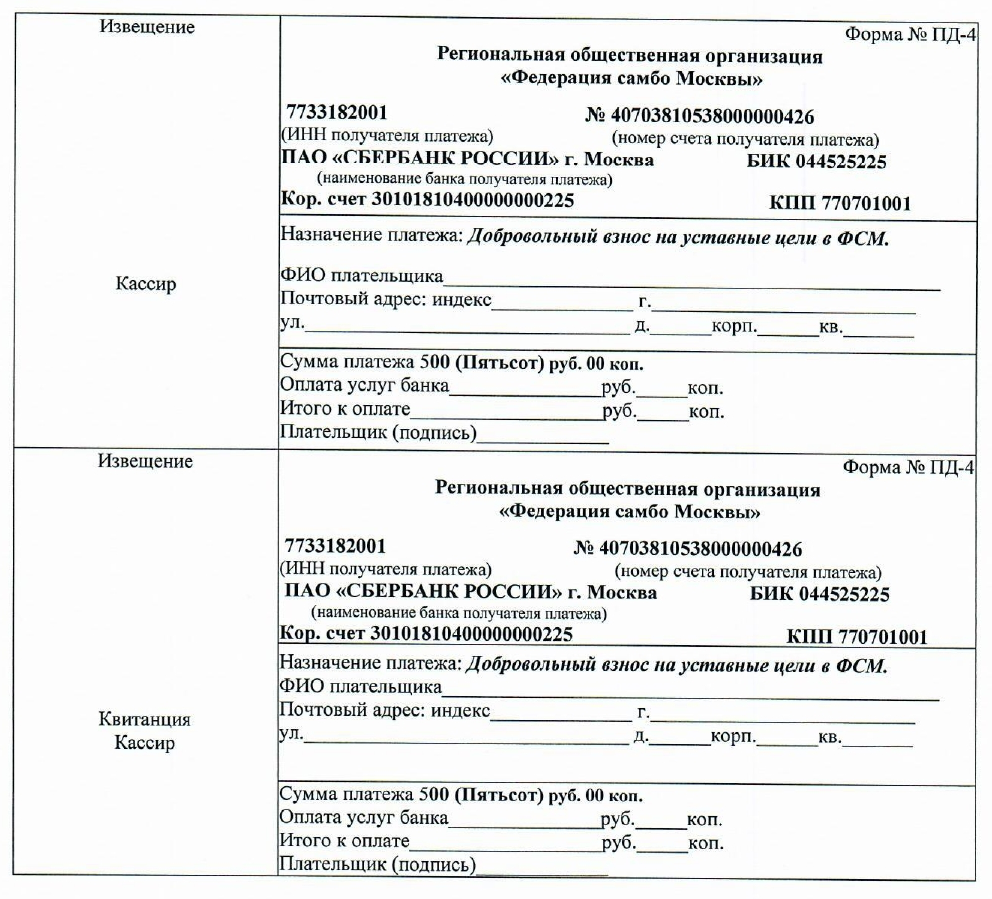 Приложение № 2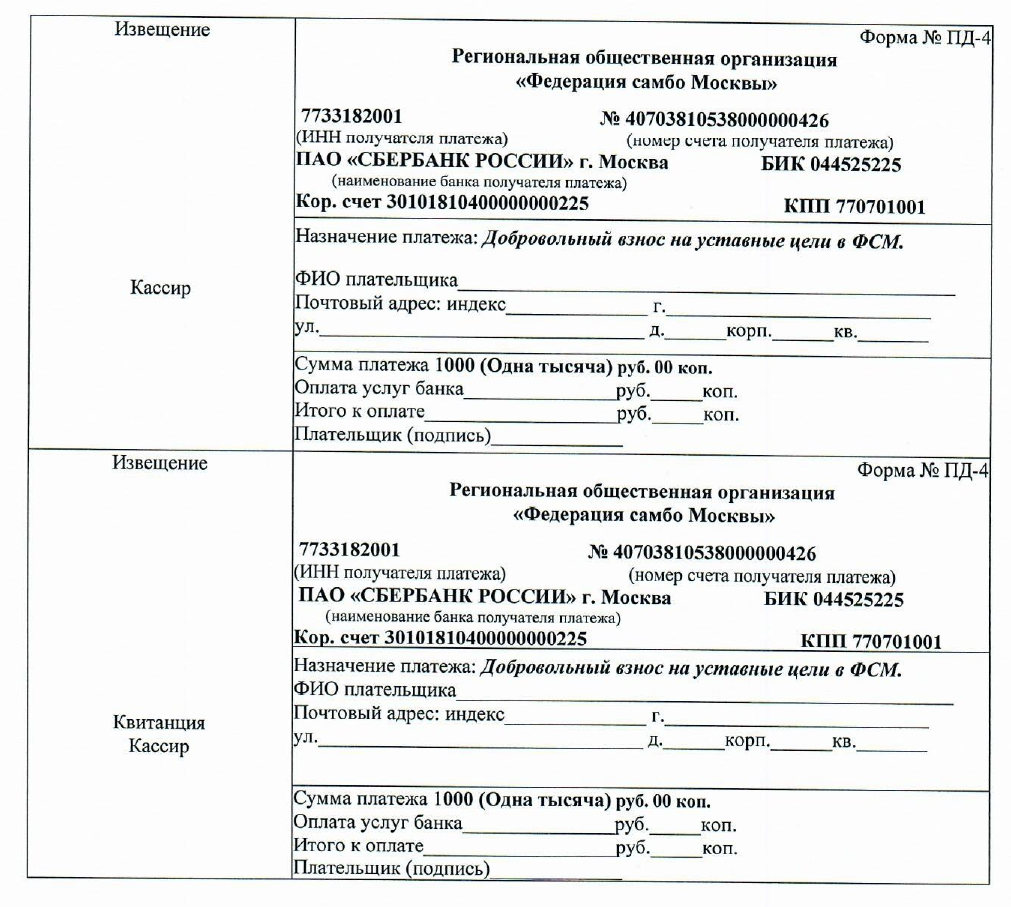 